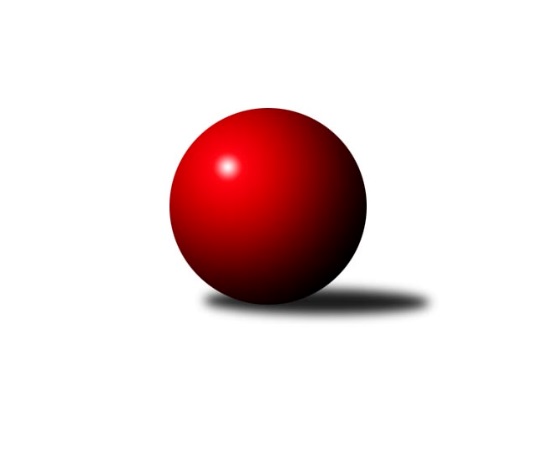 Č.22Ročník 2015/2016	9.6.2024 Krajský přebor MS 2015/2016Statistika 22. kolaTabulka družstev:		družstvo	záp	výh	rem	proh	skore	sety	průměr	body	plné	dorážka	chyby	1.	SKK Ostrava B	22	14	0	8	107.0 : 69.0 	(148.5 : 115.5)	2490	28	1714	776	33	2.	TJ Spartak Bílovec ˝A˝	22	14	0	8	103.0 : 73.0 	(143.0 : 121.0)	2484	28	1723	761	37.4	3.	TJ VOKD Poruba ˝A˝	22	13	0	9	100.0 : 76.0 	(134.5 : 129.5)	2432	26	1685	748	40.1	4.	TJ Sokol Bohumín ˝B˝	22	13	0	9	99.0 : 77.0 	(147.5 : 116.5)	2463	26	1697	765	38.1	5.	TJ Sokol Sedlnice ˝B˝	22	12	0	10	95.5 : 80.5 	(139.0 : 125.0)	2460	24	1711	748	36.8	6.	Kuželky Horní Benešov	22	11	1	10	86.5 : 89.5 	(138.5 : 125.5)	2464	23	1706	758	43.6	7.	TJ Sokol Bohumín˝C˝	22	11	0	11	93.0 : 83.0 	(140.0 : 124.0)	2422	22	1694	728	44.1	8.	KK Minerva Opava ˝B˝	22	10	2	10	83.0 : 93.0 	(133.0 : 131.0)	2405	22	1672	733	35.4	9.	KK Hranice ˝A˝	22	9	1	12	83.0 : 93.0 	(133.0 : 131.0)	2399	19	1686	713	38.3	10.	TJ VOKD Poruba ˝B˝	22	8	2	12	77.0 : 99.0 	(109.0 : 155.0)	2394	18	1683	711	54.7	11.	TJ Opava ˝C˝	22	8	1	13	73.5 : 102.5 	(115.0 : 149.0)	2441	17	1704	737	45.4	12.	TJ Frenštát p.R.˝A˝	22	5	1	16	55.5 : 120.5 	(103.0 : 161.0)	2329	11	1644	685	54.2Tabulka doma:		družstvo	záp	výh	rem	proh	skore	sety	průměr	body	maximum	minimum	1.	TJ VOKD Poruba ˝A˝	11	10	0	1	66.0 : 22.0 	(81.5 : 50.5)	2434	20	2541	2385	2.	KK Hranice ˝A˝	11	9	1	1	62.5 : 25.5 	(81.0 : 51.0)	2495	19	2564	2439	3.	TJ Sokol Bohumín˝C˝	11	9	0	2	61.0 : 27.0 	(85.0 : 47.0)	2461	18	2568	2384	4.	TJ Sokol Bohumín ˝B˝	11	8	0	3	59.0 : 29.0 	(83.0 : 49.0)	2464	16	2541	2385	5.	TJ Spartak Bílovec ˝A˝	11	8	0	3	59.0 : 29.0 	(75.5 : 56.5)	2514	16	2637	2418	6.	TJ Sokol Sedlnice ˝B˝	11	8	0	3	56.0 : 32.0 	(76.5 : 55.5)	2453	16	2582	2371	7.	KK Minerva Opava ˝B˝	11	8	0	3	51.0 : 37.0 	(74.0 : 58.0)	2570	16	2647	2509	8.	SKK Ostrava B	11	7	0	4	55.0 : 33.0 	(74.0 : 58.0)	2423	14	2497	2306	9.	TJ VOKD Poruba ˝B˝	11	6	1	4	46.0 : 42.0 	(62.0 : 70.0)	2348	13	2429	2264	10.	TJ Opava ˝C˝	11	6	1	4	43.0 : 45.0 	(65.5 : 66.5)	2510	13	2563	2426	11.	Kuželky Horní Benešov	11	6	0	5	46.5 : 41.5 	(77.5 : 54.5)	2464	12	2588	2223	12.	TJ Frenštát p.R.˝A˝	11	4	1	6	40.0 : 48.0 	(65.0 : 67.0)	2412	9	2512	2343Tabulka venku:		družstvo	záp	výh	rem	proh	skore	sety	průměr	body	maximum	minimum	1.	SKK Ostrava B	11	7	0	4	52.0 : 36.0 	(74.5 : 57.5)	2498	14	2610	2374	2.	TJ Spartak Bílovec ˝A˝	11	6	0	5	44.0 : 44.0 	(67.5 : 64.5)	2481	12	2600	2409	3.	Kuželky Horní Benešov	11	5	1	5	40.0 : 48.0 	(61.0 : 71.0)	2464	11	2625	2346	4.	TJ Sokol Bohumín ˝B˝	11	5	0	6	40.0 : 48.0 	(64.5 : 67.5)	2467	10	2599	2296	5.	TJ Sokol Sedlnice ˝B˝	11	4	0	7	39.5 : 48.5 	(62.5 : 69.5)	2460	8	2548	2326	6.	TJ VOKD Poruba ˝A˝	11	3	0	8	34.0 : 54.0 	(53.0 : 79.0)	2424	6	2536	2295	7.	KK Minerva Opava ˝B˝	11	2	2	7	32.0 : 56.0 	(59.0 : 73.0)	2387	6	2482	2308	8.	TJ VOKD Poruba ˝B˝	11	2	1	8	31.0 : 57.0 	(47.0 : 85.0)	2392	5	2505	2301	9.	TJ Sokol Bohumín˝C˝	11	2	0	9	32.0 : 56.0 	(55.0 : 77.0)	2423	4	2538	2282	10.	TJ Opava ˝C˝	11	2	0	9	30.5 : 57.5 	(49.5 : 82.5)	2433	4	2544	2258	11.	TJ Frenštát p.R.˝A˝	11	1	0	10	15.5 : 72.5 	(38.0 : 94.0)	2320	2	2428	2098	12.	KK Hranice ˝A˝	11	0	0	11	20.5 : 67.5 	(52.0 : 80.0)	2389	0	2489	2184Tabulka podzimní části:		družstvo	záp	výh	rem	proh	skore	sety	průměr	body	doma	venku	1.	SKK Ostrava B	12	10	0	2	69.0 : 27.0 	(87.0 : 57.0)	2503	20 	5 	0 	1 	5 	0 	1	2.	TJ VOKD Poruba ˝A˝	12	8	0	4	57.5 : 38.5 	(76.5 : 67.5)	2406	16 	6 	0 	0 	2 	0 	4	3.	TJ Spartak Bílovec ˝A˝	12	7	0	5	51.0 : 45.0 	(69.5 : 74.5)	2499	14 	3 	0 	3 	4 	0 	2	4.	TJ Sokol Sedlnice ˝B˝	12	7	0	5	50.0 : 46.0 	(73.0 : 71.0)	2468	14 	4 	0 	2 	3 	0 	3	5.	KK Minerva Opava ˝B˝	12	6	1	5	46.5 : 49.5 	(71.5 : 72.5)	2387	13 	4 	0 	2 	2 	1 	3	6.	TJ Sokol Bohumín ˝B˝	12	6	0	6	51.0 : 45.0 	(77.5 : 66.5)	2446	12 	4 	0 	2 	2 	0 	4	7.	TJ Sokol Bohumín˝C˝	12	5	0	7	48.0 : 48.0 	(73.5 : 70.5)	2408	10 	4 	0 	2 	1 	0 	5	8.	TJ VOKD Poruba ˝B˝	12	4	2	6	44.0 : 52.0 	(61.0 : 83.0)	2420	10 	2 	1 	3 	2 	1 	3	9.	TJ Opava ˝C˝	12	5	0	7	40.0 : 56.0 	(65.0 : 79.0)	2419	10 	4 	0 	2 	1 	0 	5	10.	KK Hranice ˝A˝	12	4	1	7	45.0 : 51.0 	(76.5 : 67.5)	2423	9 	4 	1 	1 	0 	0 	6	11.	TJ Frenštát p.R.˝A˝	12	4	1	7	37.5 : 58.5 	(62.0 : 82.0)	2328	9 	3 	1 	2 	1 	0 	5	12.	Kuželky Horní Benešov	12	3	1	8	36.5 : 59.5 	(71.0 : 73.0)	2416	7 	2 	0 	4 	1 	1 	4Tabulka jarní části:		družstvo	záp	výh	rem	proh	skore	sety	průměr	body	doma	venku	1.	Kuželky Horní Benešov	10	8	0	2	50.0 : 30.0 	(67.5 : 52.5)	2504	16 	4 	0 	1 	4 	0 	1 	2.	TJ Spartak Bílovec ˝A˝	10	7	0	3	52.0 : 28.0 	(73.5 : 46.5)	2474	14 	5 	0 	0 	2 	0 	3 	3.	TJ Sokol Bohumín ˝B˝	10	7	0	3	48.0 : 32.0 	(70.0 : 50.0)	2456	14 	4 	0 	1 	3 	0 	2 	4.	TJ Sokol Bohumín˝C˝	10	6	0	4	45.0 : 35.0 	(66.5 : 53.5)	2447	12 	5 	0 	0 	1 	0 	4 	5.	TJ Sokol Sedlnice ˝B˝	10	5	0	5	45.5 : 34.5 	(66.0 : 54.0)	2451	10 	4 	0 	1 	1 	0 	4 	6.	TJ VOKD Poruba ˝A˝	10	5	0	5	42.5 : 37.5 	(58.0 : 62.0)	2463	10 	4 	0 	1 	1 	0 	4 	7.	KK Hranice ˝A˝	10	5	0	5	38.0 : 42.0 	(56.5 : 63.5)	2378	10 	5 	0 	0 	0 	0 	5 	8.	KK Minerva Opava ˝B˝	10	4	1	5	36.5 : 43.5 	(61.5 : 58.5)	2461	9 	4 	0 	1 	0 	1 	4 	9.	SKK Ostrava B	10	4	0	6	38.0 : 42.0 	(61.5 : 58.5)	2450	8 	2 	0 	3 	2 	0 	3 	10.	TJ VOKD Poruba ˝B˝	10	4	0	6	33.0 : 47.0 	(48.0 : 72.0)	2335	8 	4 	0 	1 	0 	0 	5 	11.	TJ Opava ˝C˝	10	3	1	6	33.5 : 46.5 	(50.0 : 70.0)	2447	7 	2 	1 	2 	1 	0 	4 	12.	TJ Frenštát p.R.˝A˝	10	1	0	9	18.0 : 62.0 	(41.0 : 79.0)	2305	2 	1 	0 	4 	0 	0 	5 Zisk bodů pro družstvo:		jméno hráče	družstvo	body	zápasy	v %	dílčí body	sety	v %	1.	Anna Ledvinová 	KK Hranice ˝A˝ 	16	/	21	(76%)	32.5	/	42	(77%)	2.	Lada Péli 	TJ Sokol Bohumín ˝B˝ 	15	/	22	(68%)	31.5	/	44	(72%)	3.	Vlastimil Kotrla 	Kuželky Horní Benešov 	15	/	22	(68%)	27	/	44	(61%)	4.	Lucie Bogdanowiczová 	TJ Sokol Bohumín˝C˝ 	14	/	18	(78%)	25.5	/	36	(71%)	5.	Barbora Janyšková 	TJ Sokol Sedlnice ˝B˝ 	14	/	20	(70%)	24.5	/	40	(61%)	6.	Karel Šnajdárek 	TJ Spartak Bílovec ˝A˝ 	14	/	20	(70%)	24	/	40	(60%)	7.	Tomáš Král 	KK Minerva Opava ˝B˝ 	14	/	21	(67%)	31	/	42	(74%)	8.	Jan Žídek 	TJ VOKD Poruba ˝A˝ 	13.5	/	20	(68%)	22	/	40	(55%)	9.	Lenka Pouchlá 	SKK Ostrava B 	13	/	19	(68%)	21	/	38	(55%)	10.	Stanislav Brejcha 	TJ Sokol Sedlnice ˝B˝ 	13	/	20	(65%)	22.5	/	40	(56%)	11.	Martin Weiss 	Kuželky Horní Benešov 	13	/	22	(59%)	28.5	/	44	(65%)	12.	Richard Šimek 	TJ VOKD Poruba ˝B˝ 	13	/	22	(59%)	27	/	44	(61%)	13.	Tomáš Valíček 	TJ Opava ˝C˝ 	12.5	/	22	(57%)	20.5	/	44	(47%)	14.	Jiří Kratoš 	TJ VOKD Poruba ˝A˝ 	12	/	19	(63%)	22.5	/	38	(59%)	15.	Pavel Plaček 	TJ Sokol Bohumín˝C˝ 	12	/	20	(60%)	21	/	40	(53%)	16.	Tomáš Polášek 	SKK Ostrava B 	12	/	20	(60%)	19.5	/	40	(49%)	17.	Jaromír Martiník 	Kuželky Horní Benešov 	12	/	22	(55%)	26	/	44	(59%)	18.	Jaromír Piska 	TJ Sokol Bohumín ˝B˝ 	12	/	22	(55%)	25	/	44	(57%)	19.	Jaroslav Klus 	TJ Sokol Bohumín˝C˝ 	11.5	/	19	(61%)	23.5	/	38	(62%)	20.	Jan Král 	KK Minerva Opava ˝B˝ 	11.5	/	19	(61%)	21	/	38	(55%)	21.	Tomáš Binar 	TJ Spartak Bílovec ˝A˝ 	11	/	15	(73%)	19.5	/	30	(65%)	22.	Adéla Sobotíková 	TJ Sokol Sedlnice ˝B˝ 	11	/	16	(69%)	19	/	32	(59%)	23.	Michal Blinka 	SKK Ostrava B 	11	/	19	(58%)	21.5	/	38	(57%)	24.	Jan Míka 	TJ VOKD Poruba ˝A˝ 	11	/	19	(58%)	21.5	/	38	(57%)	25.	Filip Sýkora 	TJ Spartak Bílovec ˝A˝ 	11	/	19	(58%)	20	/	38	(53%)	26.	Renáta Janyšková 	TJ Sokol Sedlnice ˝B˝ 	11	/	21	(52%)	24.5	/	42	(58%)	27.	Petr Bábíček 	TJ Frenštát p.R.˝A˝ 	11	/	21	(52%)	24.5	/	42	(58%)	28.	Jan Pavlosek 	SKK Ostrava B 	10.5	/	19	(55%)	21	/	38	(55%)	29.	Zdeněk Kuna 	SKK Ostrava B 	10	/	15	(67%)	18.5	/	30	(62%)	30.	Rostislav Kletenský 	TJ Sokol Sedlnice ˝B˝ 	10	/	18	(56%)	21	/	36	(58%)	31.	Petr Pavelka st 	KK Hranice ˝A˝ 	10	/	18	(56%)	16	/	36	(44%)	32.	Libor Krajčí 	TJ Sokol Bohumín ˝B˝ 	10	/	19	(53%)	22	/	38	(58%)	33.	Petr Frank 	KK Minerva Opava ˝B˝ 	10	/	20	(50%)	23.5	/	40	(59%)	34.	Jaroslav Petr 	TJ Frenštát p.R.˝A˝ 	10	/	22	(45%)	20.5	/	44	(47%)	35.	Antonín Fabík 	TJ Spartak Bílovec ˝A˝ 	9	/	15	(60%)	15	/	30	(50%)	36.	Petr Oravec 	TJ VOKD Poruba ˝A˝ 	9	/	19	(47%)	18	/	38	(47%)	37.	Jaroslav Ledvina 	KK Hranice ˝A˝ 	9	/	20	(45%)	16	/	40	(40%)	38.	Roman Klímek 	TJ VOKD Poruba ˝B˝ 	9	/	20	(45%)	13.5	/	40	(34%)	39.	Josef Matušek 	TJ Opava ˝C˝ 	9	/	21	(43%)	17.5	/	42	(42%)	40.	Břetislav Mrkvica 	TJ Opava ˝C˝ 	8.5	/	17	(50%)	18	/	34	(53%)	41.	Miroslav Procházka 	Kuželky Horní Benešov 	8.5	/	20	(43%)	18	/	40	(45%)	42.	Jozef Kuzma 	TJ Sokol Bohumín ˝B˝ 	8	/	12	(67%)	15.5	/	24	(65%)	43.	Milan Binar 	TJ Spartak Bílovec ˝A˝ 	8	/	13	(62%)	15	/	26	(58%)	44.	Miroslav Složil 	SKK Ostrava B 	8	/	14	(57%)	17.5	/	28	(63%)	45.	Michal Bezruč 	TJ VOKD Poruba ˝A˝ 	8	/	14	(57%)	13.5	/	28	(48%)	46.	David Binar 	TJ Spartak Bílovec ˝A˝ 	8	/	16	(50%)	17.5	/	32	(55%)	47.	Martin Skopal 	TJ VOKD Poruba ˝A˝ 	8	/	16	(50%)	15	/	32	(47%)	48.	Martina Honlová 	TJ Sokol Bohumín ˝B˝ 	8	/	17	(47%)	16.5	/	34	(49%)	49.	Václav Kladiva 	TJ Sokol Bohumín˝C˝ 	8	/	19	(42%)	17	/	38	(45%)	50.	Alfréd Hermann 	TJ Sokol Bohumín˝C˝ 	8	/	20	(40%)	18	/	40	(45%)	51.	Zdeněk Bordovský 	TJ Frenštát p.R.˝A˝ 	8	/	21	(38%)	15	/	42	(36%)	52.	František Opravil 	KK Hranice ˝A˝ 	7.5	/	12	(63%)	12.5	/	24	(52%)	53.	Vladimír Štacha 	TJ Spartak Bílovec ˝A˝ 	7.5	/	15	(50%)	16	/	30	(53%)	54.	Rudolf Tvrdoň 	TJ Opava ˝C˝ 	7.5	/	17	(44%)	16	/	34	(47%)	55.	Jan Stuš 	TJ Sokol Bohumín˝C˝ 	7.5	/	20	(38%)	15.5	/	40	(39%)	56.	Karol Nitka 	TJ Sokol Bohumín˝C˝ 	7	/	11	(64%)	12.5	/	22	(57%)	57.	Dalibor Vinklar 	KK Hranice ˝A˝ 	7	/	14	(50%)	14	/	28	(50%)	58.	Helena Martinčáková 	TJ VOKD Poruba ˝B˝ 	7	/	14	(50%)	13.5	/	28	(48%)	59.	Jaroslav Hrabuška 	TJ VOKD Poruba ˝B˝ 	7	/	15	(47%)	13.5	/	30	(45%)	60.	Michaela Tobolová 	TJ Sokol Sedlnice ˝B˝ 	7	/	16	(44%)	16	/	32	(50%)	61.	Antonín Chalcář 	TJ VOKD Poruba ˝B˝ 	7	/	16	(44%)	11.5	/	32	(36%)	62.	Jiří Terrich 	KK Hranice ˝A˝ 	7	/	20	(35%)	20	/	40	(50%)	63.	Lukáš Trojek 	TJ VOKD Poruba ˝B˝ 	7	/	20	(35%)	13	/	40	(33%)	64.	Jan Strnadel 	KK Minerva Opava ˝B˝ 	6.5	/	20	(33%)	18	/	40	(45%)	65.	Jan Polášek 	SKK Ostrava B 	6	/	8	(75%)	11.5	/	16	(72%)	66.	Martin Koraba 	Kuželky Horní Benešov 	6	/	11	(55%)	14	/	22	(64%)	67.	Dana Lamichová 	TJ Opava ˝C˝ 	6	/	13	(46%)	11	/	26	(42%)	68.	Jana Martínková 	KK Minerva Opava ˝B˝ 	6	/	15	(40%)	12	/	30	(40%)	69.	Rostislav Bareš 	TJ VOKD Poruba ˝A˝ 	5.5	/	9	(61%)	9.5	/	18	(53%)	70.	Vladimír Hudec 	KK Hranice ˝A˝ 	5.5	/	17	(32%)	13	/	34	(38%)	71.	Roman Honl 	TJ Sokol Bohumín ˝B˝ 	5	/	8	(63%)	11	/	16	(69%)	72.	Renáta Smijová 	KK Minerva Opava ˝B˝ 	5	/	9	(56%)	8	/	18	(44%)	73.	Zdeněk Štohanzl 	KK Minerva Opava ˝B˝ 	5	/	11	(45%)	10	/	22	(45%)	74.	Jana Tvrdoňová 	TJ Opava ˝C˝ 	5	/	13	(38%)	11.5	/	26	(44%)	75.	Jiří Petr 	TJ Frenštát p.R.˝A˝ 	5	/	15	(33%)	18	/	30	(60%)	76.	Klára Tobolová 	TJ Sokol Sedlnice ˝B˝ 	4.5	/	12	(38%)	9.5	/	24	(40%)	77.	Zdeněk Mžik 	TJ VOKD Poruba ˝B˝ 	4	/	8	(50%)	6	/	16	(38%)	78.	Aleš Kohutek 	TJ Sokol Bohumín ˝B˝ 	4	/	9	(44%)	7	/	18	(39%)	79.	Pavel Hrabec 	TJ VOKD Poruba ˝A˝ 	4	/	10	(40%)	6.5	/	20	(33%)	80.	Karel Vágner 	KK Minerva Opava ˝B˝ 	4	/	11	(36%)	7.5	/	22	(34%)	81.	Jana Martiníková 	Kuželky Horní Benešov 	4	/	13	(31%)	10	/	26	(38%)	82.	Jaroslav Lakomý 	Kuželky Horní Benešov 	4	/	16	(25%)	14	/	32	(44%)	83.	Daneš Šodek 	SKK Ostrava B 	3.5	/	8	(44%)	6	/	16	(38%)	84.	René Světlík 	TJ Sokol Bohumín ˝B˝ 	3	/	5	(60%)	6	/	10	(60%)	85.	Milan Zezulka 	TJ Spartak Bílovec ˝A˝ 	3	/	6	(50%)	7	/	12	(58%)	86.	Libor Žíla 	TJ VOKD Poruba ˝B˝ 	3	/	7	(43%)	5	/	14	(36%)	87.	Milan Kučera 	TJ Frenštát p.R.˝A˝ 	3	/	7	(43%)	4	/	14	(29%)	88.	Václav Boháčík 	TJ Opava ˝C˝ 	3	/	13	(23%)	9	/	26	(35%)	89.	Tomáš Binek 	TJ Frenštát p.R.˝A˝ 	3	/	14	(21%)	11	/	28	(39%)	90.	Rostislav Klazar 	TJ Spartak Bílovec ˝A˝ 	2.5	/	5	(50%)	5	/	10	(50%)	91.	Miroslav Paloc 	TJ Sokol Bohumín˝C˝ 	2	/	2	(100%)	4	/	4	(100%)	92.	Milan Franer 	TJ Opava ˝C˝ 	2	/	2	(100%)	4	/	4	(100%)	93.	Dalibor Hamrozy 	TJ Sokol Bohumín ˝B˝ 	2	/	2	(100%)	3	/	4	(75%)	94.	Zdeňka Terrichová 	KK Hranice ˝A˝ 	2	/	3	(67%)	5	/	6	(83%)	95.	Martin Futerko 	SKK Ostrava B 	2	/	3	(67%)	4	/	6	(67%)	96.	Štefan Dendis 	TJ Sokol Bohumín ˝B˝ 	2	/	3	(67%)	3	/	6	(50%)	97.	Jiří Koloděj 	SKK Ostrava B 	2	/	4	(50%)	6	/	8	(75%)	98.	Lubomír Richter 	TJ Sokol Bohumín ˝B˝ 	2	/	11	(18%)	6	/	22	(27%)	99.	Martin Grejcar 	TJ Frenštát p.R.˝A˝ 	2	/	18	(11%)	6	/	36	(17%)	100.	Miroslav Makový 	TJ Frenštát p.R.˝A˝ 	1.5	/	6	(25%)	4	/	12	(33%)	101.	Dominika Vinklarová 	KK Hranice ˝A˝ 	1	/	1	(100%)	2	/	2	(100%)	102.	Lukáš Modlitba 	TJ Sokol Bohumín˝C˝ 	1	/	1	(100%)	2	/	2	(100%)	103.	Miroslav Koloděj 	SKK Ostrava B 	1	/	1	(100%)	2	/	2	(100%)	104.	 	 	1	/	1	(100%)	1	/	2	(50%)	105.	Ladislav Míka 	TJ VOKD Poruba ˝A˝ 	1	/	2	(50%)	3	/	4	(75%)	106.	Helena Hýžová 	TJ VOKD Poruba ˝B˝ 	1	/	2	(50%)	3	/	4	(75%)	107.	Stanislav Sliwka 	TJ Sokol Bohumín ˝B˝ 	1	/	3	(33%)	1	/	6	(17%)	108.	Pavel Šmydke 	TJ Spartak Bílovec ˝A˝ 	1	/	6	(17%)	4	/	12	(33%)	109.	Vojtěch Turlej 	TJ VOKD Poruba ˝B˝ 	1	/	8	(13%)	3	/	16	(19%)	110.	Petr Schwalbe 	TJ Opava ˝C˝ 	1	/	10	(10%)	5.5	/	20	(28%)	111.	 	 	0	/	1	(0%)	0	/	2	(0%)	112.	Oldřich Tomečka 	KK Minerva Opava ˝B˝ 	0	/	1	(0%)	0	/	2	(0%)	113.	Emil Rubáč 	TJ Spartak Bílovec ˝A˝ 	0	/	1	(0%)	0	/	2	(0%)	114.	Petr Pavelka ml 	KK Hranice ˝A˝ 	0	/	1	(0%)	0	/	2	(0%)	115.	Zdeněk Zouna 	TJ Frenštát p.R.˝A˝ 	0	/	1	(0%)	0	/	2	(0%)	116.	Gabriela Beinhaeurová 	KK Minerva Opava ˝B˝ 	0	/	1	(0%)	0	/	2	(0%)	117.	Martin Vavroš 	TJ Frenštát p.R.˝A˝ 	0	/	1	(0%)	0	/	2	(0%)	118.	Pavel Hedvíček 	TJ Frenštát p.R.˝A˝ 	0	/	2	(0%)	0	/	4	(0%)	119.	Vratislav Kolář 	KK Hranice ˝A˝ 	0	/	3	(0%)	1	/	6	(17%)	120.	David Schiedek 	Kuželky Horní Benešov 	0	/	5	(0%)	1	/	10	(10%)	121.	David Juřica 	TJ Sokol Sedlnice ˝B˝ 	0	/	5	(0%)	1	/	10	(10%)Průměry na kuželnách:		kuželna	průměr	plné	dorážka	chyby	výkon na hráče	1.	Minerva Opava, 1-2	2540	1739	800	29.7	(423.4)	2.	TJ Opava, 1-4	2504	1748	756	45.0	(417.4)	3.	TJ Spartak Bílovec, 1-2	2487	1730	757	35.7	(414.6)	4.	KK Hranice, 1-2	2465	1697	768	35.8	(411.0)	5.	 Horní Benešov, 1-4	2449	1695	753	42.1	(408.2)	6.	TJ Sokol Sedlnice, 1-2	2429	1676	753	37.7	(405.0)	7.	TJ Sokol Bohumín, 1-4	2426	1706	719	47.5	(404.4)	8.	Sokol Frenštát pod Radhoštěm, 1-2	2420	1694	726	44.3	(403.4)	9.	SKK Ostrava, 1-2	2393	1656	736	31.7	(398.9)	10.	TJ VOKD Poruba, 1-4	2371	1667	703	52.0	(395.3)Nejlepší výkony na kuželnách:Minerva Opava, 1-2KK Minerva Opava ˝B˝	2647	11. kolo	Tomáš Král 	KK Minerva Opava ˝B˝	480	4. koloKuželky Horní Benešov	2625	14. kolo	Jan Král 	KK Minerva Opava ˝B˝	479	6. koloKK Minerva Opava ˝B˝	2619	19. kolo	Martin Weiss 	Kuželky Horní Benešov	466	14. koloSKK Ostrava B	2610	12. kolo	Tomáš Král 	KK Minerva Opava ˝B˝	466	18. koloTJ Sokol Bohumín ˝B˝	2599	11. kolo	Tomáš Král 	KK Minerva Opava ˝B˝	465	19. koloKK Minerva Opava ˝B˝	2589	6. kolo	Miroslav Procházka 	Kuželky Horní Benešov	464	14. koloKK Minerva Opava ˝B˝	2585	12. kolo	Michal Blinka 	SKK Ostrava B	464	12. koloKK Minerva Opava ˝B˝	2570	21. kolo	Tomáš Král 	KK Minerva Opava ˝B˝	463	21. koloKK Minerva Opava ˝B˝	2565	14. kolo	Tomáš Král 	KK Minerva Opava ˝B˝	461	12. koloKK Minerva Opava ˝B˝	2559	18. kolo	Tomáš Král 	KK Minerva Opava ˝B˝	455	11. koloTJ Opava, 1-4Kuželky Horní Benešov	2601	21. kolo	Tomáš Valíček 	TJ Opava ˝C˝	479	17. koloTJ Spartak Bílovec ˝A˝	2600	5. kolo	Břetislav Mrkvica 	TJ Opava ˝C˝	476	9. koloTJ Opava ˝C˝	2563	5. kolo	Vlastimil Kotrla 	Kuželky Horní Benešov	471	21. koloTJ Opava ˝C˝	2543	3. kolo	Tomáš Polášek 	SKK Ostrava B	459	19. koloTJ Opava ˝C˝	2542	19. kolo	Jana Tvrdoňová 	TJ Opava ˝C˝	456	19. koloTJ Opava ˝C˝	2539	17. kolo	Jana Tvrdoňová 	TJ Opava ˝C˝	455	11. koloTJ Sokol Bohumín˝C˝	2538	13. kolo	Jan Pavlosek 	SKK Ostrava B	455	19. koloTJ Opava ˝C˝	2524	9. kolo	Tomáš Valíček 	TJ Opava ˝C˝	454	3. koloSKK Ostrava B	2523	19. kolo	Filip Sýkora 	TJ Spartak Bílovec ˝A˝	454	5. koloTJ Opava ˝C˝	2518	11. kolo	Miroslav Paloc 	TJ Sokol Bohumín˝C˝	454	13. koloTJ Spartak Bílovec, 1-2TJ Spartak Bílovec ˝A˝	2637	16. kolo	David Binar 	TJ Spartak Bílovec ˝A˝	492	16. koloTJ Spartak Bílovec ˝A˝	2587	4. kolo	Jan Žídek 	TJ VOKD Poruba ˝A˝	477	11. koloTJ Spartak Bílovec ˝A˝	2579	21. kolo	Karel Šnajdárek 	TJ Spartak Bílovec ˝A˝	461	21. koloTJ Spartak Bílovec ˝A˝	2567	11. kolo	Tomáš Binar 	TJ Spartak Bílovec ˝A˝	460	16. koloTJ Spartak Bílovec ˝A˝	2548	14. kolo	Filip Sýkora 	TJ Spartak Bílovec ˝A˝	457	4. koloTJ Sokol Sedlnice ˝B˝	2547	8. kolo	Karel Šnajdárek 	TJ Spartak Bílovec ˝A˝	454	4. koloTJ Opava ˝C˝	2544	16. kolo	Lucie Bogdanowiczová 	TJ Sokol Bohumín˝C˝	453	18. koloTJ Spartak Bílovec ˝A˝	2522	2. kolo	Milan Zezulka 	TJ Spartak Bílovec ˝A˝	452	16. koloTJ VOKD Poruba ˝A˝	2510	11. kolo	David Binar 	TJ Spartak Bílovec ˝A˝	452	11. koloTJ Sokol Bohumín ˝B˝	2505	12. kolo	Filip Sýkora 	TJ Spartak Bílovec ˝A˝	451	21. koloKK Hranice, 1-2KK Hranice ˝A˝	2564	17. kolo	Anna Ledvinová 	KK Hranice ˝A˝	461	8. koloKK Hranice ˝A˝	2543	7. kolo	Anna Ledvinová 	KK Hranice ˝A˝	460	17. koloKK Hranice ˝A˝	2540	15. kolo	Petr Pavelka st 	KK Hranice ˝A˝	459	1. koloKuželky Horní Benešov	2532	8. kolo	Jaroslav Ledvina 	KK Hranice ˝A˝	452	15. koloTJ Sokol Sedlnice ˝B˝	2503	1. kolo	Jiří Terrich 	KK Hranice ˝A˝	450	7. koloKK Hranice ˝A˝	2495	3. kolo	Anna Ledvinová 	KK Hranice ˝A˝	449	22. koloKK Hranice ˝A˝	2491	8. kolo	Dalibor Vinklar 	KK Hranice ˝A˝	445	1. koloKK Hranice ˝A˝	2489	20. kolo	Martin Weiss 	Kuželky Horní Benešov	443	8. koloKK Hranice ˝A˝	2487	1. kolo	Lenka Pouchlá 	SKK Ostrava B	443	17. koloKK Hranice ˝A˝	2477	10. kolo	Anna Ledvinová 	KK Hranice ˝A˝	443	7. kolo Horní Benešov, 1-4Kuželky Horní Benešov	2588	17. kolo	Vlastimil Kotrla 	Kuželky Horní Benešov	477	9. koloKuželky Horní Benešov	2569	10. kolo	Vlastimil Kotrla 	Kuželky Horní Benešov	470	10. koloTJ Sokol Sedlnice ˝B˝	2548	13. kolo	Petr Pavelka st 	KK Hranice ˝A˝	467	19. koloSKK Ostrava B	2546	7. kolo	Jaromír Martiník 	Kuželky Horní Benešov	466	15. koloKuželky Horní Benešov	2542	19. kolo	Jaromír Martiník 	Kuželky Horní Benešov	462	17. koloKuželky Horní Benešov	2540	22. kolo	Vlastimil Kotrla 	Kuželky Horní Benešov	453	22. koloKuželky Horní Benešov	2517	15. kolo	Jaromír Martiník 	Kuželky Horní Benešov	452	10. koloTJ Spartak Bílovec ˝A˝	2515	15. kolo	Vlastimil Kotrla 	Kuželky Horní Benešov	451	5. koloKuželky Horní Benešov	2515	3. kolo	Martin Weiss 	Kuželky Horní Benešov	449	19. koloTJ Opava ˝C˝	2485	10. kolo	Martin Weiss 	Kuželky Horní Benešov	448	17. koloTJ Sokol Sedlnice, 1-2TJ Sokol Sedlnice ˝B˝	2582	16. kolo	René Světlík 	TJ Sokol Bohumín ˝B˝	451	21. koloTJ Sokol Bohumín ˝B˝	2552	21. kolo	Rostislav Kletenský 	TJ Sokol Sedlnice ˝B˝	451	16. koloTJ Sokol Sedlnice ˝B˝	2508	14. kolo	Tomáš Král 	KK Minerva Opava ˝B˝	445	7. koloTJ Sokol Sedlnice ˝B˝	2501	21. kolo	Rostislav Kletenský 	TJ Sokol Sedlnice ˝B˝	443	19. koloTJ Sokol Sedlnice ˝B˝	2501	19. kolo	David Binar 	TJ Spartak Bílovec ˝A˝	443	19. koloTJ Sokol Sedlnice ˝B˝	2488	17. kolo	Stanislav Brejcha 	TJ Sokol Sedlnice ˝B˝	443	16. koloSKK Ostrava B	2479	11. kolo	Rostislav Kletenský 	TJ Sokol Sedlnice ˝B˝	442	14. koloTJ Sokol Bohumín˝C˝	2451	16. kolo	Renáta Janyšková 	TJ Sokol Sedlnice ˝B˝	440	2. koloTJ Opava ˝C˝	2436	14. kolo	Barbora Janyšková 	TJ Sokol Sedlnice ˝B˝	440	16. koloTJ Sokol Sedlnice ˝B˝	2430	4. kolo	Renáta Janyšková 	TJ Sokol Sedlnice ˝B˝	439	21. koloTJ Sokol Bohumín, 1-4TJ Sokol Bohumín˝C˝	2568	12. kolo	Lukáš Modlitba 	TJ Sokol Bohumín˝C˝	479	11. koloTJ Sokol Bohumín ˝B˝	2541	10. kolo	Jaromír Piska 	TJ Sokol Bohumín ˝B˝	454	8. koloTJ Sokol Bohumín˝C˝	2524	11. kolo	Lenka Pouchlá 	SKK Ostrava B	452	21. koloTJ Sokol Bohumín ˝B˝	2516	9. kolo	Karol Nitka 	TJ Sokol Bohumín˝C˝	452	9. koloTJ Sokol Bohumín ˝B˝	2512	8. kolo	Anna Ledvinová 	KK Hranice ˝A˝	452	11. koloSKK Ostrava B	2508	4. kolo	Jaroslav Klus 	TJ Sokol Bohumín˝C˝	449	12. koloTJ Sokol Bohumín ˝B˝	2505	20. kolo	Karol Nitka 	TJ Sokol Bohumín˝C˝	448	2. koloTJ Sokol Bohumín˝C˝	2497	7. kolo	Jaromír Piska 	TJ Sokol Bohumín ˝B˝	448	22. koloTJ Spartak Bílovec ˝A˝	2495	1. kolo	Jan Stuš 	TJ Sokol Bohumín˝C˝	447	20. koloTJ Sokol Bohumín ˝B˝	2492	22. kolo	René Světlík 	TJ Sokol Bohumín ˝B˝	447	20. koloSokol Frenštát pod Radhoštěm, 1-2TJ Frenštát p.R.˝A˝	2512	2. kolo	Jaromír Martiník 	Kuželky Horní Benešov	453	20. koloTJ VOKD Poruba ˝B˝	2499	2. kolo	Josef Matušek 	TJ Opava ˝C˝	453	22. koloTJ Frenštát p.R.˝A˝	2477	18. kolo	Petr Bábíček 	TJ Frenštát p.R.˝A˝	446	16. koloTJ Sokol Bohumín ˝B˝	2476	14. kolo	Richard Šimek 	TJ VOKD Poruba ˝B˝	445	2. koloTJ Opava ˝C˝	2468	22. kolo	Roman Honl 	TJ Sokol Bohumín ˝B˝	441	14. koloKuželky Horní Benešov	2468	20. kolo	Aleš Kohutek 	TJ Sokol Bohumín ˝B˝	440	14. koloSKK Ostrava B	2457	16. kolo	Jaroslav Petr 	TJ Frenštát p.R.˝A˝	439	16. koloTJ Frenštát p.R.˝A˝	2455	4. kolo	Tomáš Binek 	TJ Frenštát p.R.˝A˝	438	14. koloTJ Spartak Bílovec ˝A˝	2451	10. kolo	Filip Sýkora 	TJ Spartak Bílovec ˝A˝	438	10. koloTJ VOKD Poruba ˝A˝	2443	12. kolo	Petr Bábíček 	TJ Frenštát p.R.˝A˝	438	4. koloSKK Ostrava, 1-2SKK Ostrava B	2497	10. kolo	David Binar 	TJ Spartak Bílovec ˝A˝	457	13. koloSKK Ostrava B	2493	6. kolo	Lenka Pouchlá 	SKK Ostrava B	442	10. koloSKK Ostrava B	2461	8. kolo	Tomáš Polášek 	SKK Ostrava B	439	6. koloSKK Ostrava B	2452	22. kolo	Jan Polášek 	SKK Ostrava B	437	22. koloSKK Ostrava B	2447	5. kolo	Vlastimil Kotrla 	Kuželky Horní Benešov	434	18. koloSKK Ostrava B	2440	20. kolo	Miroslav Složil 	SKK Ostrava B	432	18. koloKuželky Horní Benešov	2435	18. kolo	Michal Blinka 	SKK Ostrava B	431	6. koloTJ Sokol Bohumín ˝B˝	2430	15. kolo	Zdeněk Kuna 	SKK Ostrava B	430	5. koloSKK Ostrava B	2411	18. kolo	Michal Blinka 	SKK Ostrava B	429	18. koloTJ Spartak Bílovec ˝A˝	2409	13. kolo	Lenka Pouchlá 	SKK Ostrava B	426	3. koloTJ VOKD Poruba, 1-4TJ VOKD Poruba ˝A˝	2541	22. kolo	Jan Míka 	TJ VOKD Poruba ˝A˝	456	6. koloTJ Spartak Bílovec ˝A˝	2500	17. kolo	Martin Skopal 	TJ VOKD Poruba ˝A˝	454	10. koloTJ VOKD Poruba ˝A˝	2489	6. kolo	Jaromír Martiník 	Kuželky Horní Benešov	451	11. koloTJ VOKD Poruba ˝A˝	2464	8. kolo	Petr Oravec 	TJ VOKD Poruba ˝A˝	443	22. koloSKK Ostrava B	2460	9. kolo	Petr Oravec 	TJ VOKD Poruba ˝A˝	443	8. koloSKK Ostrava B	2454	14. kolo	Richard Šimek 	TJ VOKD Poruba ˝B˝	442	12. koloTJ Spartak Bílovec ˝A˝	2452	22. kolo	Petr Pavelka st 	KK Hranice ˝A˝	440	21. koloTJ VOKD Poruba ˝A˝	2450	16. kolo	Renáta Janyšková 	TJ Sokol Sedlnice ˝B˝	438	20. koloKuželky Horní Benešov	2432	11. kolo	Jan Míka 	TJ VOKD Poruba ˝A˝	438	22. koloTJ VOKD Poruba ˝B˝	2429	21. kolo	Vlastimil Kotrla 	Kuželky Horní Benešov	438	16. koloČetnost výsledků:	8.0 : 0.0	4x	7.5 : 0.5	2x	7.0 : 1.0	26x	6.5 : 1.5	2x	6.0 : 2.0	27x	5.5 : 2.5	3x	5.0 : 3.0	23x	4.5 : 3.5	2x	4.0 : 4.0	4x	3.5 : 4.5	1x	3.0 : 5.0	13x	2.0 : 6.0	16x	1.5 : 6.5	2x	1.0 : 7.0	7x